In the High Court of JusticeFamily Division			Case No: [Case number][The Child Abduction and Custody Act 1985 incorporating the 1980 Hague Convention on the Civil Aspects of International Child Abduction] /[The Senior Courts Act 1981] /[Council Regulation (EC) No. 2201/2003] /[The 1996 Hague Convention on Jurisdiction, Applicable Law, Recognition and Enforcement and Co-operation in Respect of Parental Responsibility and Measures for the Protection of Children]The child[ren][Name of child]	[Girl] / [Boy]	[dob dd/mm/yy][Name of child]	[Girl] / [Boy]	[dob dd/mm/yy]After hearing [name the advocate(s) who appeared]After consideration of the documents lodged by the applicant and the respondentAfter reading the statements and hearing the witnesses specified in paragraph [para number] of the Recitals belowAfter the making of a [Collection] / [Location] / [Passport] OrderFREEZING ORDER MADE BY [NAME OF JUDGE] ON [DATE] SITTING IN PRIVATEIMPORTANT WARNING TO [RESPONDENT NAME] OF [RESPONDENT ADDRESS]If you [respondent name] disobey this order you may be held to be in contempt of court and may be imprisoned, fined or have your assets seized.If any other person who knows of this order and does anything which helps or permits you [respondent name] to breach the terms of this order they may be held to be in contempt of court and may be imprisoned, fined or have their assets seized.You [respondent name] have the following legal rights:to seek legal advice. This right does not entitle you to disobey any part of this order until you have sought legal advice;to require the applicant’s solicitors, namely [applicant firm name], [applicant firm address], [applicant firm phone] to provide you with a copy of any application form[s], affidavit[s], note of the hearing and a note of oral evidence referred to in paragraph [para number] (below);to apply, whether by counsel or solicitor or in person, to the Urgent High Court Applications’ Judge at the Royal Courts of Justice, Strand, London, if practicable after giving notice to the applicant’s solicitors and to the court, for an order discharging or varying any part of this order. This right does not entitle you to disobey any part of this order until your application has been heard;if you do not speak or understand English adequately, to have an interpreter present in court at public expense in order to assist you at the hearing of any application relating to this order.The partiesThe applicant is [applicant name]The respondent is [respondent name][The second respondent is [second respondent name]](specify if any adult party acts by a litigation friend)Unless otherwise stated, a reference in this order to ‘the respondent’ means all of the respondents.This order is effective against any respondent on whom it is served or who is given notice of it.Definitions and interpretationA respondent who is an individual who is ordered not to do something must not do it themselves or in any other way. They must not do it through others acting on their instructions or with their encouragement.A respondent which is not an individual which is ordered not to do something must not do it itself or by its directors, officers, partners, employees or agents or in any other way.RecitalsThis is a freezing injunction made against the respondent [respondent name] on [date] by [name of judge] on the application of the applicant [applicant name].The judge read the following affidavits/witness statements [insert] and heard oral evidence from [name].This order was made at a hearing [without notice] / [on short informal notice] to the respondent. The reason why the order was made [without notice] / [on short informal notice] to the respondent was [insert]. The respondent has the right to apply to the court to vary or discharge the order - see ‘The right to seek variation or discharge of this order’ below.There will be further hearing in respect of this order on [date] (‘the return date’).Undertakings given to the court by the applicant [applicant name](delete as appropriate)If the court later finds that this order has caused loss to the respondent [and to a third party] and decides that the respondent [and the third party] should be compensated for that loss, the applicant shall comply with any order the court may make.By [time and date] the applicant shall issue and serve an application notice [in the form of the draft produced to the court] [claiming the appropriate relief].The applicant shall [swear and file an affidavit] / [cause an affidavit to be sworn and filed] [substantially in the terms of the draft affidavit produced to the court] / [confirming the substance of what was said to the court by the applicant’s [counsel] / [solicitors]].The applicant shall serve upon the respondent [together with this order] by [time and date]:copies of the affidavits and exhibits containing the evidence relied upon by the applicant, and any other documents provided to the court on the making of the application; andthe application;a note [prepared by [his] / [her] solicitor] recording the substance of the dialogue with the court at the hearing and the reasons given by the court for making the order, which note shall include (but not be limited to) any allegation of fact made orally to the court where such allegation is not contained in the affidavits or draft affidavits read by the judge.Anyone notified of this order shall be given a copy of it by the applicant’s legal representatives.The applicant shall pay the reasonable costs of anyone other than the respondent which have been incurred as a result of this order including the costs of finding out whether that person holds any of the respondent’s assets and if the court later finds that this order has caused such person loss, and decides that such person should be compensated for that loss, the applicant shall comply with any order the court may make.If this order ceases to have effect (for example, if the respondent provides security) the applicant shall immediately take all reasonable steps to inform in writing anyone to whom [he] / [she] has given notice of this order, or who [he] / [she] has reasonable grounds for supposing may act upon this order, that it has ceased to have effect.The applicant shall not without the permission of the court use any information obtained as a result of this order for the purpose of any civil or criminal proceedings, either in England and Wales or in any other jurisdiction, other than this claim.[The applicant shall not without the permission of the court seek to enforce this order in any country outside England and Wales [or seek an order of a similar nature including orders conferring a charge or other security against the respondent of the respondent’s assets].]IT IS ORDERED THAT:(delete as appropriate)(for injunction limited to assets in England and Wales)Until the return date or further order of the court, the respondent must not remove from England and Wales or in any way dispose of, deal with or diminish the value of the following assets which are in England and Wales, namely: [specify in detail],If the total value free of charges or other securities (‘unencumbered value’) of the respondent’s assets in England and Wales restrained by the preceding paragraph exceeds £[amount], the respondent may remove any of those assets from England and Wales or may dispose of or deal with them so long as the total unencumbered value of the assets restrained by the preceding paragraph remains above £[amount].(for worldwide injunctions)Until the return date or further order of the court, the respondent must not in any way dispose of, deal with or diminish the value of the following assets whether they are in or outside England and Wales, namely: [specify in detail].If the total value free of charges or other securities (‘unencumbered value’) of the respondent’s assets restrained by the preceding paragraph exceeds £[amount], the respondent may dispose of or deal with those assets so long as the total unencumbered value of all [his] / [her] assets restrained by the preceding paragraph whether in or outside England and Wales remains above £[amount].(for either form of injunction)This order applies to assets (whether or not specifically listed) which are in the respondent’s own name and whether they are solely or jointly owned. For the purpose of this order the respondent’s assets include any asset which [he] / [she] has the power, directly or indirectly, to dispose of or deal with as if it were [his] / [her] own. The respondent is to be regarded as having such power if a third party holds or controls the asset in accordance with [his] / [her] direct or indirect instructions.Provision of InformationUnless the following paragraph applies, the respondent shall within 7 days of service of this order and to the best of [his] / [her] ability inform the applicant’s solicitors of all [his] / [her] assets [in England and Wales] / [worldwide] [exceeding £[amount] in value] whether in [his] / [her] own name or not and whether solely or jointly owned, giving the value, location and details of all such assets.If the provision of any of this information is likely to incriminate the respondent, [he] / [she] may be entitled to refuse to provide it, but is recommended to take legal advice before refusing to provide the information. Wrongful refusal to provide the information is contempt of court and may render the respondent liable to be imprisoned fined or have [his] / [her] assets seized.Within 14 days of being served with this order, the respondent shall make and serve on the applicant’s solicitors an [affidavit] / [witness statement] setting out the above information.Exceptions to this OrderThis order does not prohibit the respondent from spending £[amount] a week towards [his] / [her] ordinary living expenses and also £[amount] / [a reasonable sum] on legal advice and representation. The respondent may agree with the applicant’s legal representatives that the above spending limits should be increased or that this order should be varied in any other respect, but any agreement must be in writing.[This order does not prohibit the respondent from dealing with or disposing of any of [his] / [her] assets in the ordinary and proper course of business.]Provision of securityThe order will cease to have effect if the respondent:provides security by paying the sum of £[amount] into court, to be held to the order of the court; ormakes provision for security in that sum by another method agreed with the applicant’s legal representatives.CostsThe costs of this application are reserved to the judge hearing the application on the return date.The right to seek variation or discharge of this orderAnyone served with or notified of this order may apply to the court at any time to vary or discharge this order (or so much of it as affects that person), but they must first inform the applicant’s solicitors. If any evidence is to be relied upon in support of the application, the substance of it must be communicated in writing to the applicant’s solicitors in advance.Parties other than the applicant and respondentEffect of this order —It is a contempt of court for any person notified of this order knowingly to assist in or permit a breach of this order. Any person doing so may be imprisoned, fined or have their assets seized.Set off by banksThis injunction does not prevent any bank from exercising any right of set off it may have in respect of any facility which it gave to the respondent before it was notified of this order.Withdrawals by the respondentNo bank need enquire as to the application or proposed application of any money withdrawn by the respondent if the withdrawal appears to be permitted by this order.(for worldwide injunctions)Persons outside England and WalesExcept as provided in the following paragraph, the terms of this order do not affect or concern anyone outside the jurisdiction of this court.The terms of this order will affect the following persons in a country or state outside the jurisdiction of this court:the respondent or [his] / [her] officer or agent appointed by power of attorney;any person who:is subject to the jurisdiction of this court;has been given written notice of this order at [his] / [her] residence or place of business within the jurisdiction of this court; andis able to prevent acts or omissions outside the jurisdiction of this court which constitute or assist in a breach of the terms of this order; andany other person, only to the extent that this order is declared enforceable by or is enforced by a court in that country or state.(for worldwide injunctions)Assets located outside England and WalesNothing in this order shall, in respect of assets located outside England and Wales, prevent any third party from complying with:what it reasonably believes to be its obligations, contractual or otherwise, under the laws and obligations of the country or state in which those assets are situated or under the proper law of any contract between itself and the respondent; andany orders of the courts of that country or state, provided that reasonable notice of any application for such an order is given to the applicant’s solicitors.Dated [date]Notice You [applicant name], the applicant, may be sent to prison for contempt of court if you break the promises that have been given to the courtStatement of understanding I understand the undertakings that I have given, and that if I break any of my promises to the court I may be sent to prison for contempt of court[applicant name]Communications with the courtAll communications to the court about this order should be sent to:[Insert address and telephone number of the appropriate Court Office]If the order is made at the Royal Courts of Justice, communications should be addressed as follows:The Clerk of the Rules, Queen’s Building, Royal Courts of Justice, Strand, London WC2A 2LL quoting the case number. The telephone number is 020 7947 6543. The offices are open between 10.00am and 4.30pm Monday to Friday.Name and address of applicant’s legal representativesThe applicant’s legal representatives are:[Name, address, reference, fax and telephone numbers (both in and out of office hours) and email]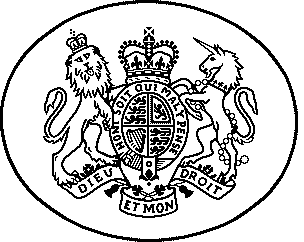 